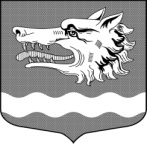 СОВЕТ ДЕПУТАТОВ МУНИЦИПАЛЬНОГО ОБРАЗОВАНИЯРаздольевское сельское поселение муниципального образования                   Приозерский муниципальный район Ленинградской областиРЕШЕНИЕ              11 декабря 2019 года                                                                      №21 О внесении изменений и дополнений в решение Совета депутатов от 21 декабря 2018 года № 140 «О бюджете МО Раздольевское сельское поселение МО Приозерский  муниципальный район Ленинградской области на 2019 год»                             Совет депутатов МО Раздольевское сельское поселение МО Приозерский муниципальный  район Ленинградской области РЕШИЛ:Внести в решение совета депутатов № 140 от 21.12.2018 года «О бюджете МО Раздольевское сельское поселение МО Приозерский муниципальный район Ленинградской области на 2019 год» следующие изменения и дополнения:        Статья 1. В п.1 число «19823,9» по доходам заменить числом «25624,2»,  число «20294,0» по расходам заменить числом «26040,7», число «470,1» дефицит бюджета заменить числом «416,5».       В п.2. Утвердить источники внутреннего финансирования дефицита бюджета муниципального образования Раздольевское сельское поселение муниципального образования Приозерский муниципальный район Ленинградской области на 2019 год согласно приложению № 1 в новой редакции. Статья 2. В п.1. Утвердить в пределах общего объема доходов бюджета муниципального образования Раздольевское сельское поселение муниципального образования Приозерский муниципальный район Ленинградской области, установленного статьей 1 настоящего решения  поступление доходов на 2019 год согласно приложению № 2 в новой редакции.       Статья 4. В п.1. Утвердить в пределах общего объема расходов, установленного статьей 1 настоящего решения:распределение бюджетных ассигнований по целевым статьям (муниципальным программам и непрограммным направлениям деятельности), группам и подгруппам видов расходов, разделам и подразделам и видам  классификации расходов бюджетов   на 2019 год – согласно приложению № 5 в новой редакции;распределение бюджетных ассигнований по разделам, подразделам, целевым статьям (муниципальным программам и непрограммным направлениям деятельности), группам и подгруппам видов расходов, разделам и подразделам и видам  классификации расходов бюджетов   на 2019 год – согласно приложению № 6 в новой редакции;ведомственную структуру расходов бюджета муниципального образования  Раздольевское сельское поселение муниципального образования Приозерский муниципальный район Ленинградской области на 2019 год – согласно приложению № 7 в новой редакции.         Статья 5. В п.1 число «5025,6» заменить числом «6315,4».         Статья 6. Число «1133,3» заменить числом «1228,4». Статья7. Установить муниципальные внутренние заимствования муниципального образования Раздольевское сельское поселение муниципального образования Приозерский муниципальный район Ленинградской области на 2019 год согласно приложению № 11 в новой редакции.1. В п.1 Установить предельный объем муниципального внутреннего долга муниципального образования Раздольевское сельское поселение муниципального образования Приозерский муниципальный район Ленинградской области в течение 2019 года в сумме 1316,5 тыс. рублей.2. В п.2. Установить верхний предел муниципального долга муниципального образования Раздольевское сельское поселение муниципального образования Приозерский муниципальный район Ленинградской области по муниципальным гарантиям и ранее выданным поручительством муниципального образования Раздольевское сельское поселение муниципального образования Приозерский муниципальный район Ленинградской области на 1 января 2020 года в сумме 1016,5 тыс. рублей Статья 8. В п.1 число «417,2» заменить числом «418,2». Утвердить межбюджетные трансферты передаваемые из бюджета  муниципального образования Раздольевское сельское поселение муниципального образования Приозерский муниципальный район Ленинградской области в бюджет  муниципального образования Приозерский муниципальный район Ленинградской области согласно приложению № 8 в новой редакции.          Дополнить статью 8 пунктом 9 следующего содержания: «Утвердить  « Порядок    предоставления  межбюджетных     трансфертов       на      исполнение   части   полномочий      поселений       в      сфере     ритуальных услуг и содержания мест захоронения    из бюджета муниципального образования Раздольевское сельское поселение муниципального образования Приозерский муниципальный район Ленинградской области   согласно приложению № 9.7».        Статья 11. Решение вступает в силу на следующий день после его официального опубликования в средствах массовой информации».Глава муниципального образованияРаздольевское сельское поселение                                            А.В. Долгов                                   Ю.В. Викулова66-649Разослано: дело-2, КФ-1, прокуратура-1, бух.-1Утверждено:     решением Совета Депутатов муниципального образования Раздольевское сельское поселение Приозерского муниципального района Ленинградской области от    «11»декабря 2019 г №21 (приложение № 1).Утверждено:                          решением Совета Депутатов муниципального образования Раздольевское сельское поселение  Приозерского муниципального района Ленинградской области от «11»декабря 2019 г №21 (приложение № 3).Перечень главных администраторов доходов   бюджета муниципального Раздольевское сельское поселение МО Приозерский муниципальный  район Ленинградской областиУтверждено:                          решением Совета Депутатов муниципального образования Раздольевское сельское поселение  Приозерского муниципального района Ленинградской области от «11»декабря 2019 г №21 (приложение № 5).Утверждено:                          решением Совета Депутатов муниципального образования Раздольевское сельское поселение  Приозерского муниципального района Ленинградской области от «11»декабря 2019 г №21 (приложение № 6).РАСПРЕДЕЛЕНИЕбюджетных ассигнований по разделам и подразделам,                                                                                            группам и подгруппам видов расходов, целевым статьям (муниципальным программам) муниципального образования Раздольевское сельское поселение муниципального образования  Приозерский муниципальный район Ленинградской области на 2019 годУтверждено:                          решением Совета Депутатов муниципального образования Раздольевское сельское поселение  Приозерского муниципального района Ленинградской области от «11»декабря 2019 г №21 (приложение № 7).ВЕДОМСТВЕННАЯ СТРУКТУРА расходов бюджета по разделам и подразделам,                                                                                            целевым статьям (муниципальным программам) группам и подгруппам видов расходов муниципального образования Раздольевское сельское поселение муниципального образования  Приозерский муниципальный район Ленинградской области на 2019 годУтверждено:                          решением Совета Депутатов муниципального образования Раздольевское сельское поселение  Приозерского муниципального района Ленинградской области от «11»декабря 2019 г №21 (приложение № 8).Утверждено:                          решением Совета Депутатов муниципального образования Раздольевское сельское поселение  Приозерского муниципального района Ленинградской области от «11»декабря 2019 г №21 (приложение № 9.7).ПОРЯДОКпредоставления межбюджетных трансфертов на осуществление полномочий по организации ритуальных услуг и содержанию мест захоронения из бюджета муниципального образования Раздольевское сельское поселение муниципального образования Приозерский муниципальный район Ленинградской области1. Настоящий Порядок разработан в соответствии со статьей 15 п.4  закона Российской Федерации от 06.10.2003г. № 131-ФЗ "Об общих принципах организации местного самоуправления в Российской Федерации".2. Настоящий Порядок устанавливает правила и условия финансового обеспечения расходов, осуществляемых за счет средств бюджета муниципального образования Раздольевское сельское поселение (далее – бюджет поселения) на выполнение органами местного самоуправления муниципального образования Приозерский муниципальный район Ленинградской области полномочий по организации ритуальных услуг и содержанию мест захоронения из бюджета муниципального образования Раздольевское сельское поселение муниципального образования Приозерский муниципальный район Ленинградской области.3. Предоставление средств бюджету муниципального образования Приозерский муниципальный район Ленинградской области на осуществление полномочий по организации ритуальных услуг и содержанию мест захоронения из бюджета муниципального образования Раздольевское сельское поселение муниципального образования Приозерский муниципальный район Ленинградской области осуществляется администрацией муниципального образования Приозерский муниципальный район Ленинградской области в объеме средств, предусмотренных решением о бюджете на соответствующий финансовый год.4. Межбюджетные трансферты на осуществление полномочий по организации ритуальных услуг и содержанию мест захоронения поселения предоставляются комитету финансов в соответствии со сводной бюджетной росписью, одноразово, не позднее 31 декабря. Средства на осуществление  полномочий по организации ритуальных услуг и содержанию мест захоронения контроля поселения перечисляются на лицевой счет, открытый в территориальном отделении Управления Федерального казначейства по Ленинградской области комитету финансов.5.  Размер межбюджетного трансферта на осуществление полномочий по организации ритуальных услуг и содержанию мест захоронения для муниципального образования Раздольевское сельское поселение муниципального образования Приозерский муниципальный район Ленинградской области определяется по формулеHi = k, где   Hi – размер  МБТ, необходимый i-му муниципальному образованию для осуществления полномочий по организации ритуальных услуг и содержанию мест захоронения;k – норматив текущих расходов, необходимых для обеспечения деятельности по организации ритуальных услуг и содержанию мест захоронения.6. Норматив текущих расходов, необходимых для обеспечения деятельности, в соответствии с п.5 ст.19 Федерального закона от 06 октября 2003 года № 131-ФЗ "Об общих принципах организации местного самоуправления в Российской Федерации" по организации ритуальных услуг и содержанию мест захоронения составляет 1,0 тыс. рублей.7. Размер средств на осуществление части полномочий по организации ритуальных услуг и содержанию мест захоронения за год может быть изменен при условии внесения соответствующего изменения в решение о бюджете.8. Комитет финансов муниципального образования Приозерский муниципальный район Ленинградской области ведет учет расходов полученных межбюджетных трансфертов в соответствии с бюджетной классификацией Российской Федерации по разделу 0100 "Общегосударственные расходы"..
Утверждено:                          решением Совета Депутатов муниципального образования Раздольевское сельское поселение  Приозерского муниципального района Ленинградской области от «11»декабря 2019 г №21 (приложение № 11).ПРОГРАММАмуниципальных внутренних  заимствованиймуниципального образования Раздольевское сельское поселениемуниципального образования Приозерский муниципальный  район Ленинградской области на 2019 годИсточникиИсточникиИсточникивнутреннего финансирования дефицита бюджетавнутреннего финансирования дефицита бюджетавнутреннего финансирования дефицита бюджетамуниципального образования Раздольевское сельское поселение муниципального образования Приозерский муниципальный район Ленинградской областимуниципального образования Раздольевское сельское поселение муниципального образования Приозерский муниципальный район Ленинградской областимуниципального образования Раздольевское сельское поселение муниципального образования Приозерский муниципальный район Ленинградской областина 2019 годна 2019 годна 2019 годКодНаименованиеСуммаКодНаименование(тысяч рублей)036 01 02 00 00 10 0000 710Получение кредитов от кредитных организаций бюджетами сельских поселений в валюте Российской Федерации716,5036 01 03 01 00 10 0000 810Погашение бюджетами сельских поселений кредитов  от других бюджетов бюджетной системы Российской Федерации в валюте Российской Федерации-300,0Всего источников внутреннего финансирования416,5Утверждено:     решением Совета Депутатов муниципального образования Раздольевское сельское поселение  Приозерского муниципального района Ленинградской области                    от    «11»декабря 2019 г №21 (приложение № 2).Доходы Доходы Доходы муниципального образованиямуниципального образованиямуниципального образованияРаздольевское сельское поселениеПриозерского муниципального района Ленинградской областиРаздольевское сельское поселениеПриозерского муниципального района Ленинградской областиРаздольевское сельское поселениеПриозерского муниципального района Ленинградской областиКод                                        бюджетной классификации Российской ФедерацииНаименование доходаСумма(Тыс.руб.)1 00 00000 00 0000 000ДОХОДЫ11 570,21 01 00000 00 0000 000НАЛОГ НА ПРИБЫЛЬ, ДОХОДЫ1 339,51 01 02000 01 0000 110Налог на доходы физических лиц1 339,51 03 00000 00 0000 000НАЛОГИ НА ТОВАРЫ (РАБОТЫ, УСЛУГИ), РЕАЛИЗУЕМЫЕ НА ТЕРРИТОРИИ РОССИЙСКОЙ ФЕДЕРАЦИИ582,21 03 02000 01 0000 110Акцизы по подакцизным товарам (продукции), производимым на территории Российской Федерации582,21 06 00000 00 0000 000НАЛОГИ НА ИМУЩЕСТВО8 560,01 06 01000 00 0000 110Налог на имущество физических лиц1 000,01 06 06000 00 0000 110Земельный налог7 560,01 08 00000 00 0000 000ГОСУДАРСТВЕННАЯ ПОШЛИНА4,51 08 04020 01 0000 110Государственная пошлина за совершение нотариальных действий должностными лицами органов местного самоуправления4,51 11 00000 00 0000 000ДОХОДЫ ОТ ИСПОЛЬЗОВАНИЯ ИМУЩЕСТВА, НАХОДЯЩЕГОСЯ В ГОСУДАРСТВЕННОЙ И МУНИЦИПАЛЬНОЙ СОБСТВЕННОСТИ1 051,01 11 05075 10 0000 120Доходы от сдачи в аренду имущества, составляющего казну сельских поселений (за исключением земельных участков)805,01 11 09045 10 0000 120Прочие поступления от использования имущества, находящегося в собственности поселений246,01 13 00000 00 0000 000ДОХОДЫ ОТ ОКАЗАНИЯ ПЛАТНЫХ УСЛУГ И КОМПЕНСАЦИИ ЗАТРАТ ГОСУДАРСТВА.10,51 13 01995 10 0000 130Прочие доходы от оказания платных услуг (работ) получателями средств бюджетов сельских поселений10,51 16 00000 00 0000 000ШТРАФЫ, САНКЦИИ, ВОЗМЕЩЕНИЕ УЩЕРБА22,51 16 90000 00 0000 140Прочие поступления от денежных взысканий (штрафов) и иных сумм в возмещение ущерба22,52 00 00000 00 0000 000БЕЗВОЗМЕЗДНЫЕ ПОСТУПЛЕНИЯ14 054,02 02 15001 10 0000 150Дотации на выравнивание бюджетной обеспеченности бюджетам сельских поселений4 444,62 02 20216 10 0000 150Субсидии бюджетам  сельских поселений на осуществление дорожной деятельности в отношении автомобильных дорог общего пользования, а также капитального ремонта и ремонта дворовых территорий многоквартирных домов, проездов к дворовым территориям многоквартирных домов населенных пунктов257,92 02 29999 10 0000 150Прочие субсидии бюджетам поселений3 213,72 02 30024 10 0000 150Субвенции бюджетам сельских поселений на выполнение передаваемых полномочий субъектов Российской Федерации3,52 02 35118 10 0000 150Субвенция бюджетам сельских поселений на осуществление полномочий по первичному воинскому учету на территориях, где отсутствуют военные комиссариаты.143,22 02 45550 10 0000 150Межбюджетные трансферты, передаваемые бюджетам сельских поселений за достижение показателей деятельности органов исполнительной власти субъектов Российской Федерации52,62 02 49999 10 0000 151Прочие межбюджетные трансферты, передаваемые бюджетам сельских поселений5 938,5ВСЕГО ДОХОДОВ25 624,2Код администратораКод доходаНаименование доходного источника123036Администрация муниципального образования Раздольевское сельское поселение Приозерского муниципального района Ленинградской области (ИНН 4712039333/ 471201001)03610804020011000110Государственная пошлина за совершение нотариальных действий должностными лицами органов местного самоуправления, уполномоченными в соответствии с законодательными актами Российской Федерации на совершение нотариальных действий03611103050100000120Проценты, полученные от предоставления бюджетных кредитов внутри страны за счет средств бюджетов поселений03611105025100000120Доходы, получаемые в виде арендной платы, а также средства от продажи права на заключение договоров аренды за земли, находящиеся в собственности поселений (за исключением земельных участков муниципальных бюджетных и автономных учреждений)03611105035100000120Доходы от сдачи в аренду имущества, находящегося в оперативном управлении органов управления поселений и созданных ими учреждений (за исключением имущества муниципальных бюджетных и автономных учреждений)03611105075100000120Доходы от сдачи в аренду имущества, составляющего казну сельских поселений (за исключением земельных участков)03611109045100000120Прочие поступления от использования имущества, находящегося в собственности поселений (за исключением имущества муниципальных бюджетных и автономных учреждений, а также имущества муниципальных унитарных предприятий, в том числе казенных)03611301995100000130Прочие доходы от оказания платных услуг (работ) получателями средств бюджетов поселений03611302995100000130Прочие доходы от компенсации затрат бюджетов поселений03611401050100000410Доходы от продажи квартир, находящихся в собственности поселений03611402052100000410Доходы от реализации имущества, находящегося в оперативном управлении учреждений, находящихся в ведении органов управления муниципальных районов (за исключением имущества муниципальных бюджетных и автономных учреждений), в части реализации основных средств по указанному имуществу03611402052100000440Доходы от реализации имущества, находящегося в оперативном управлении учреждений, находящихся в ведении органов управления поселений (за исключением имущества муниципальных бюджетных и автономных учреждений), в части реализации материальных запасов по указанному имуществу03611402053100000410Доходы от реализации иного имущества, находящегося в собственности поселений (за исключением имущества муниципальных бюджетных и автономных учреждений, а также имущества муниципальных унитарных предприятий, в том числе казенных), в части реализации основных средств по указанному имуществу03611402053100000440Доходы от реализации иного имущества, находящегося в собственности поселений (за исключением имущества муниципальных бюджетных и автономных учреждений, а также имущества муниципальных унитарных предприятий, в том числе казенных), в части реализации материальных запасов по указанному имуществу03611406025100000430Доходы от продажи земельных участков. находящихся в собственности поселений( за исключение земельных участков муниципальных бюджетных и автономных учреждений)03611623051100000140Доходы от возмещения ущерба при возникновении страховых случаев по обязательному страхованию гражданской ответственности, когда выгодоприобреьаьелями выступают получатели средств бюджетов поселений03611623052100000140Доходы от возмещения ущерба при возникновении иных страховых случаев, когда выгодоприобретателями выступают получатели средств бюджетов поселений03611633050100000140Денежные взыскания (штрафы) за нарушение законодательства Российской Федерации о размещении заказов на поставки товаров, выполнение работ, оказание услуг для нужд поселений03611646000100000140Поступления сумм в возмещение ущерба в связи с наоушением исполнителем(подрядчиком) условий государственных контрактов или иных договоров, финансируемых за счет средств муниципальных дорожных фондов поселений, либо в связи с уклонением от заключения таких контрактов или иных договоров03611690050100000140Прочие поступления от денежных взысканий(штрафов) и иных сумм вв возмещение ущерба. зачисляемые в бюджеты поселений03611701050100000180Невыясненные поступления, зачисляемые в бюджеты поселений03611705050100000180Прочие неналоговые доходы бюджетов поселений03611714030100000180Средства самообложения граждан, зачисляемые в бюджеты поселений03620215001100000150Дотации бюджетам сельских поселений на выравнивание бюджетной обеспеченности03620215002100000150Дотации бюджетам сельских поселений на поддержку мер по обеспечению сбалансированности бюджетов03620219999100000150Прочие дотации бюджетам сельских поселений03620220041100000150Субсидии бюджетам сельских поселений на строительство, модернизацию, ремонт и содержание автомобильных дорог общего пользования, в том числе дорог в поселениях (за исключением автомобильных дорог федерального значения)03620220077100000150Субсидии бюджетам сельских поселений на софинансирование капитальных вложений в объекты муниципальной собственности03620220216100000150Субсидии бюджетам сельских поселений на осуществление дорожной деятельности в отношении автомобильных дорог общего пользования, а также капитального ремонта и ремонта дворовых территорий многоквартирных домов, проездов к дворовым территориям многоквартирных домов населенных пунктов03620220298100000150Субсидии бюджетам поселений на обеспечение мероприятий по капитальному ремонту многоквартирных домов за счет средств, поступивших от государственной корпорации Фонд содействия реформированию жилищно-коммунального хозяйства03620220299100000150Субсидии бюджетам поселений на обеспечение мероприятий по переселению граждан из аварийного жилищного фонда за счет средств, поступивших от государственной корпорации Фонд содействия реформированию жилищно-коммунального хозяйства03620220301100000150Субсидии бюджетам поселений на обеспечение мероприятий по капитальному ремонту многоквартирных домов за счет средств бюджетов03620220302100000150Субсидии бюджетам поселений на обеспечение мероприятий по переселению граждан из аварийного жилищного фонда за счет средств бюджетов03620229999100000150Прочие субсидии бюджетам сельских поселений03620230024100000150Субвенции бюджетам сельских поселений на выполнение передаваемых полномочий субъектов Российской Федерации03620235118100000150Субвенции бюджетам сельских поселений на осуществление первичного воинского учета на территориях, где отсутствуют военные комиссариаты03620239999100000150Прочие субвенции бюджетам сельских поселений03620245160100000150Межбюджетные трансферты, передаваемые бюджетам сельских поселений для компенсации дополнительных расходов, возникших в результате решений, принятых органами власти другого уровня03620245550100000150Межбюджетные трансферты, передаваемые бюджетам сельских поселений за достижение показателей деятельности органов исполнительной власти субъектов Российской Федерации03620249999100000150Прочие межбюджетные трансферты, передаваемые бюджетам сельских поселений03620705010100000150Безвозмездные поступления от физических и юридических лиц на финансовое обеспечение дорожной деятельности, в том числе добровольных пожертвований. в отношении автомобильных дорог общего пользования местного значения поселений03620705020100000150Поступления от денежных пожертвований, предоставляемых физическими лицаим получателями бюджетов поселений03620705030100000150Прочие безвозмездные поступления в бюджеты поселений03621960010100000150Возврат прочих остатков субсидий, субвенций и иных межбюджетных трансфертов, имеющих целевое назначение, прошлых лет из бюджетов сельских поселенийРАСПРЕДЕЛЕНИЕРАСПРЕДЕЛЕНИЕРАСПРЕДЕЛЕНИЕРАСПРЕДЕЛЕНИЕРАСПРЕДЕЛЕНИЕбюджетных ассигнований  по целевым статьям                                                                                                                                              (муниципальным программам) муниципального образования Раздольевское сельское поселение муниципального образования Приозерский муниципальный район Ленинградской области  и непрограммным направлениям деятельности), группам и подгруппам видов расходов, разделам  и подразделам классификации расходов бюджетов  бюджетных ассигнований  по целевым статьям                                                                                                                                              (муниципальным программам) муниципального образования Раздольевское сельское поселение муниципального образования Приозерский муниципальный район Ленинградской области  и непрограммным направлениям деятельности), группам и подгруппам видов расходов, разделам  и подразделам классификации расходов бюджетов  бюджетных ассигнований  по целевым статьям                                                                                                                                              (муниципальным программам) муниципального образования Раздольевское сельское поселение муниципального образования Приозерский муниципальный район Ленинградской области  и непрограммным направлениям деятельности), группам и подгруппам видов расходов, разделам  и подразделам классификации расходов бюджетов  бюджетных ассигнований  по целевым статьям                                                                                                                                              (муниципальным программам) муниципального образования Раздольевское сельское поселение муниципального образования Приозерский муниципальный район Ленинградской области  и непрограммным направлениям деятельности), группам и подгруппам видов расходов, разделам  и подразделам классификации расходов бюджетов  бюджетных ассигнований  по целевым статьям                                                                                                                                              (муниципальным программам) муниципального образования Раздольевское сельское поселение муниципального образования Приозерский муниципальный район Ленинградской области  и непрограммным направлениям деятельности), группам и подгруппам видов расходов, разделам  и подразделам классификации расходов бюджетов  на 2019 годна 2019 годна 2019 годна 2019 годна 2019 годНаименование КЦСРКВРКФСРАссигнования 2019 годВсего26 040,7МУНИЦИПАЛЬНАЯ ПРОГРАММА "РАЗВИТИЕ КУЛЬТУРЫ И ФИЗИЧЕСКОЙ КУЛЬТУРЫ В МУНИЦИПАЛЬНОМ ОБРАЗОВАНИИ"23.0.00.000007 534,3Подпрограмма "Организация культурно-досуговой деятельности на территории муниципального образования"23.1.00.000004 101,5Основное мероприятие "Развитие культурно-досуговой деятельности"23.1.01.000004 101,5Обеспечение деятельности муниципальных казенных учреждений23.1.01.220602 949,2Расходы на выплаты персоналу в целях обеспечения выполнения функций государственными (муниципальными) органами, казенными учреждениями, органами управления государственными внебюджетными фондами23.1.01.22060100617,0Расходы на выплаты персоналу казенных учреждений23.1.01.22060110617,0Культура23.1.01.2206011008.01617,0Закупка товаров, работ и услуг для обеспечения государственных (муниципальных) нужд23.1.01.220602002 329,3Иные закупки товаров, работ и услуг для обеспечения государственных (муниципальных) нужд23.1.01.220602402 329,3Культура23.1.01.2206024008.012 329,3Иные бюджетные ассигнования23.1.01.220608002,9Уплата налогов, сборов и иных платежей23.1.01.220608502,9Культура23.1.01.2206085008.012,9Проведение культурно-досуговых мероприятий23.1.01.4280093,0Закупка товаров, работ и услуг для обеспечения государственных (муниципальных) нужд23.1.01.4280020093,0Иные закупки товаров, работ и услуг для обеспечения государственных (муниципальных) нужд23.1.01.4280024093,0Другие вопросы в области культуры, кинематографии23.1.01.4280024008.0493,0Обеспечение выплат стимулирующего характера работникам муниципальных учреждений культуры Ленинградской области23.1.01.S03601 059,3Расходы на выплаты персоналу в целях обеспечения выполнения функций государственными (муниципальными) органами, казенными учреждениями, органами управления государственными внебюджетными фондами23.1.01.S03601001 059,3Расходы на выплаты персоналу казенных учреждений23.1.01.S03601101 059,3Культура23.1.01.S036011008.011 059,3Подпрограмма "Сохранение и развитие народной культуры и самодеятельного творчества"23.2.00.000001 685,7Основное мероприятие "Поддержка творческих народных коллективов"23.2.01.000001 685,7Обеспечение деятельности творческих коллективов муниципальных казенных учреждений23.2.01.220601 413,6Расходы на выплаты персоналу в целях обеспечения выполнения функций государственными (муниципальными) органами, казенными учреждениями, органами управления государственными внебюджетными фондами23.2.01.220601001 413,6Расходы на выплаты персоналу казенных учреждений23.2.01.220601101 413,6Культура23.2.01.2206011008.011 413,6Обеспечение выплат стимулирующего характера работникам муниципальных учреждений культуры Ленинградской области23.2.01.S0360272,1Расходы на выплаты персоналу в целях обеспечения выполнения функций государственными (муниципальными) органами, казенными учреждениями, органами управления государственными внебюджетными фондами23.2.01.S0360100272,1Расходы на выплаты персоналу казенных учреждений23.2.01.S0360110272,1Культура23.2.01.S036011008.01272,1Подпрограмма "Развитие и модернизация библиотечного дела в муниципальном образовании"23.3.00.00000564,8Основное мероприятие "Развитие и модернизация библиотек"23.3.01.00000564,8Обеспечение деятельности муниципальных казенных учреждений23.3.01.22060300,7Расходы на выплаты персоналу в целях обеспечения выполнения функций государственными (муниципальными) органами, казенными учреждениями, органами управления государственными внебюджетными фондами23.3.01.22060100300,7Расходы на выплаты персоналу казенных учреждений23.3.01.22060110300,7Культура23.3.01.2206011008.01300,7Обеспечение выплат стимулирующего характера работникам муниципальных учреждений культуры Ленинградской области23.3.01.S0360264,1Расходы на выплаты персоналу в целях обеспечения выполнения функций государственными (муниципальными) органами, казенными учреждениями, органами управления государственными внебюджетными фондами23.3.01.S0360100264,1Расходы на выплаты персоналу казенных учреждений23.3.01.S0360110264,1Культура23.3.01.S036011008.01264,1Подпрограмма "Развитие физической культуры в муниципальном образовании"23.4.00.000001 182,3Основное мероприятие "Организация и проведение официальных физкультурных мероприятий среди населения"23.4.01.000001 182,3Обеспечение деятельности муниципальных казенных учреждений23.4.01.220601 179,3Расходы на выплаты персоналу в целях обеспечения выполнения функций государственными (муниципальными) органами, казенными учреждениями, органами управления государственными внебюджетными фондами23.4.01.220601001 167,3Расходы на выплаты персоналу казенных учреждений23.4.01.220601101 167,3Физическая культура23.4.01.2206011011.011 167,3Закупка товаров, работ и услуг для обеспечения государственных (муниципальных) нужд23.4.01.2206020012,0Иные закупки товаров, работ и услуг для обеспечения государственных (муниципальных) нужд23.4.01.2206024012,0Физическая культура23.4.01.2206024011.0112,0Организация и проведение спортивных мероприятий и спортивных соревнований23.4.01.428503,0Расходы на выплаты персоналу в целях обеспечения выполнения функций государственными (муниципальными) органами, казенными учреждениями, органами управления государственными внебюджетными фондами23.4.01.428501003,0Расходы на выплаты персоналу казенных учреждений23.4.01.428501103,0Физическая культура23.4.01.4285011011.013,0МУНИЦИПАЛЬНАЯ ПРОГРАММА "ОБЕСПЕЧЕНИЕ КАЧЕСТВЕННЫМ ЖИЛЬЕМ ГРАЖДАН НА ТЕРРИТОРИИ МУНИЦИПАЛЬНОГО ОБРАЗОВАНИЯ"24.0.00.000002 199,7Подпрограмма "Развитие инженерной и социальной инфраструктуры в районах массовой жилой застройки"24.2.00.000002 199,7Основное мероприятие "Создание инженерной и транспортной инфраструктуры на земельных участках, предоставленных бесплатно членам многодетных семей, молодым специалистам, членам молодых семей"24.2.01.000002 199,7Обеспечение мероприятий по строительству и содержанию инженерной и транспортной инфраструктуры на земельных участках, предоставленных членам многодетных семей, молодым специалистам, членам молодых семей24.2.01.424301 958,9Закупка товаров, работ и услуг для обеспечения государственных (муниципальных) нужд24.2.01.424302001 958,9Иные закупки товаров, работ и услуг для обеспечения государственных (муниципальных) нужд24.2.01.424302401 958,9Другие вопросы в области национальной экономики24.2.01.4243024004.121 958,9Строительство инженерной и транспортной инфраструктуры на земельных участках, предоставленных членам многодетных семей, молодым специалистам, членам молодых семей24.2.01.S0780240,8Капитальные вложения в объекты государственной (муниципальной) собственности24.2.01.S0780400240,8Бюджетные инвестиции24.2.01.S0780410240,8Другие вопросы в области национальной экономики24.2.01.S078041004.12240,8МУНИЦИПАЛЬНАЯ ПРОГРАММА "ОБЕСПЕЧЕНИЕ УСТОЙЧИВОГО ФУНКЦИОНИРОВАНИЯ И РАЗВИТИЯ КОММУНАЛЬНОЙ И ИНЖЕНЕРНОЙ ИНФРАСТРУКТУРЫ И ПОВЫШЕНИЕ ЭНЕРГОЭФФЕКТИВНОСТИ В МУНИЦИПАЛЬНОМ ОБРАЗОВАНИИ"25.0.00.000002 627,6Подпрограмма "Энергосбережение и повышение энергетической эффективности"25.1.00.0000099,9Основное мероприятие "Повышение надежности и энергетической эффективности в коммунальных системах"25.1.01.0000099,9Мероприятия по повышению надежности и энергетической эффективности в системах теплоснабжения25.1.01.4246099,9Закупка товаров, работ и услуг для обеспечения государственных (муниципальных) нужд25.1.01.4246020099,9Иные закупки товаров, работ и услуг для обеспечения государственных (муниципальных) нужд25.1.01.4246024099,9Коммунальное хозяйство25.1.01.4246024005.0299,9Подпрограмма "Газификация муниципального образования"25.2.00.0000090,1Основное мероприятие "Организация газоснабжения"25.2.01.0000090,1Мероприятия по газификации25.2.01.4248090,1Закупка товаров, работ и услуг для обеспечения государственных (муниципальных) нужд25.2.01.4248020090,1Иные закупки товаров, работ и услуг для обеспечения государственных (муниципальных) нужд25.2.01.4248024090,1Коммунальное хозяйство25.2.01.4248024005.0290,1Подпрограмма "Водоснабжение и водоотведение муниципального образования"25.3.00.000008,4Основное мероприятие "Обеспечение населения коммунальными ресурсами (услугами) холодного водоснабжения и водоотведения"25.3.01.000008,4Мероприятия по ремонту, капитальному ремонту, строительству и реконструкции объектов водоснабжения, водоотведения и очистки сточных вод25.3.01.424908,4Закупка товаров, работ и услуг для обеспечения государственных (муниципальных) нужд25.3.01.424902008,4Иные закупки товаров, работ и услуг для обеспечения государственных (муниципальных) нужд25.3.01.424902408,4Коммунальное хозяйство25.3.01.4249024005.028,4Подпрограмма "Поддержка преобразований в жилищно-коммунальной сфере на территории муниципального образования в целях обеспечения бытового обслуживания населения, отвечающего стандартам качества бытового обслуживания"25.4.00.000002 429,2Основное мероприятие "Обеспечение бытового обслуживание населения"25.4.01.000002 429,2Субсидии юридическим лицам, оказывающим жилищно-коммунальные услуги, на компенсацию части затрат при оказании услуг по тарифам не обеспечивающим возмещение издержек25.4.01.460102 429,2Иные бюджетные ассигнования25.4.01.460108002 429,2Субсидии юридическим лицам (кроме некоммерческих организаций), индивидуальным предпринимателям, физическим лицам - производителям товаров, работ, услуг25.4.01.460108102 429,2Коммунальное хозяйство25.4.01.4601081005.022 429,2МУНИЦИПАЛЬНАЯ ПРОГРАММА "БЛАГОУСТРОЙСТВО ТЕРРИТОРИИ МУНИЦИПАЛЬНОГО ОБРАЗОВАНИЯ"26.0.00.000002 312,8Основное мероприятие "Совершенствование системы благоустройства и санитарного содержания поселения"26.0.01.000001 747,4Уличное освещение26.0.01.42510530,0Закупка товаров, работ и услуг для обеспечения государственных (муниципальных) нужд26.0.01.42510200530,0Иные закупки товаров, работ и услуг для обеспечения государственных (муниципальных) нужд26.0.01.42510240530,0Благоустройство26.0.01.4251024005.03530,0Прочие мероприятия по благоустройству26.0.01.425301 217,4Закупка товаров, работ и услуг для обеспечения государственных (муниципальных) нужд26.0.01.425302001 217,4Иные закупки товаров, работ и услуг для обеспечения государственных (муниципальных) нужд26.0.01.425302401 217,4Благоустройство26.0.01.4253024005.031 217,4Основное мероприятие "Охрана окружающей среды"26.0.02.00000565,4Мероприятия по созданию мест (площадок) накопления твердых коммунальных отходов26.0.02.S4790565,4Закупка товаров, работ и услуг для обеспечения государственных (муниципальных) нужд26.0.02.S4790200565,4Иные закупки товаров, работ и услуг для обеспечения государственных (муниципальных) нужд26.0.02.S4790240565,4Коммунальное хозяйство26.0.02.S479024005.02565,4МУНИЦИПАЛЬНАЯ ПРОГРАММА "РАЗВИТИЕ АВТОМОБИЛЬНЫХ ДОРОГ МУНИЦИПАЛЬНОГО ОБРАЗОВАНИЯ"28.0.00.000001 228,4Основное мероприятие "Капитальный ремонт и ремонт автомобильных дорог общего пользования и дворовых территорий"28.0.02.000001 228,4Мероприятия по капитальному ремонту и ремонту автомобильных дорог28.0.02.42270255,1Закупка товаров, работ и услуг для обеспечения государственных (муниципальных) нужд28.0.02.42270200255,1Иные закупки товаров, работ и услуг для обеспечения государственных (муниципальных) нужд28.0.02.42270240255,1Дорожное хозяйство (дорожные фонды)28.0.02.4227024004.09255,1Капитальный ремонт и ремонт автомобильных дорог общего пользования местного значения28.0.02.S0140973,3Закупка товаров, работ и услуг для обеспечения государственных (муниципальных) нужд28.0.02.S0140200973,3Иные закупки товаров, работ и услуг для обеспечения государственных (муниципальных) нужд28.0.02.S0140240973,3Дорожное хозяйство (дорожные фонды)28.0.02.S014024004.09973,3ОБЕСПЕЧЕНИЕ ДЕЯТЕЛЬНОСТИ ОРГАНОВ МЕСТНОГО САМОУПРАВЛЕНИЯ И НЕПРОГРАМНЫЕ РАСХОДЫ29.0.00.000007 890,6Обеспечение деятельности администрации муниципального образования29.2.00.000006 638,8Непрограммные расходы29.2.01.000006 638,8Обеспечение деятельности муниципальных служащих администрации муниципальных образований29.2.01.220104 818,0Расходы на выплаты персоналу в целях обеспечения выполнения функций государственными (муниципальными) органами, казенными учреждениями, органами управления государственными внебюджетными фондами29.2.01.220101003 510,9Расходы на выплаты персоналу государственных (муниципальных) органов29.2.01.220101203 510,9Функционирование Правительства Российской Федерации, высших исполнительных органов государственной власти субъектов Российской Федерации, местных администраций29.2.01.2201012001.043 510,9Закупка товаров, работ и услуг для обеспечения государственных (муниципальных) нужд29.2.01.220102001 303,5Иные закупки товаров, работ и услуг для обеспечения государственных (муниципальных) нужд29.2.01.220102401 303,5Функционирование Правительства Российской Федерации, высших исполнительных органов государственной власти субъектов Российской Федерации, местных администраций29.2.01.2201024001.041 303,5Иные бюджетные ассигнования29.2.01.220108003,6Уплата налогов, сборов и иных платежей29.2.01.220108503,6Функционирование Правительства Российской Федерации, высших исполнительных органов государственной власти субъектов Российской Федерации, местных администраций29.2.01.2201085001.043,6Обеспечение деятельности немуниципальных служащих администрации муниципальных образований29.2.01.22020501,0Расходы на выплаты персоналу в целях обеспечения выполнения функций государственными (муниципальными) органами, казенными учреждениями, органами управления государственными внебюджетными фондами29.2.01.22020100501,0Расходы на выплаты персоналу государственных (муниципальных) органов29.2.01.22020120501,0Функционирование Правительства Российской Федерации, высших исполнительных органов государственной власти субъектов Российской Федерации, местных администраций29.2.01.2202012001.04501,0Обеспечение деятельности Главы администрации муниципальных образований29.2.01.22040898,1Расходы на выплаты персоналу в целях обеспечения выполнения функций государственными (муниципальными) органами, казенными учреждениями, органами управления государственными внебюджетными фондами29.2.01.22040100895,0Расходы на выплаты персоналу государственных (муниципальных) органов29.2.01.22040120895,0Функционирование Правительства Российской Федерации, высших исполнительных органов государственной власти субъектов Российской Федерации, местных администраций29.2.01.2204012001.04895,0Социальное обеспечение и иные выплаты населению29.2.01.220403003,1Социальные выплаты гражданам, кроме публичных нормативных социальных выплат29.2.01.220403203,1Функционирование Правительства Российской Федерации, высших исполнительных органов государственной власти субъектов Российской Федерации, местных администраций29.2.01.2204032001.043,1Иные межбюджетные трансферты на исполнение полномочий поселений контрольно-счетного органа муниципальных образований29.2.01.6251020,1Межбюджетные трансферты29.2.01.6251050020,1Иные межбюджетные трансферты29.2.01.6251054020,1Обеспечение деятельности финансовых, налоговых и таможенных органов и органов финансового (финансово-бюджетного) надзора29.2.01.6251054001.0620,1Иные межбюджетные трансферты на исполнение полномочий по кассовому обслуживанию бюджетов поселений29.2.01.62520314,3Межбюджетные трансферты29.2.01.62520500314,3Иные межбюджетные трансферты29.2.01.62520540314,3Обеспечение деятельности финансовых, налоговых и таможенных органов и органов финансового (финансово-бюджетного) надзора29.2.01.6252054001.06314,3Иные межбюджетные трансферты на исполнение полномочий поселений по обеспечению малоимущих граждан, проживающих в поселении и нуждающихся в улучшении жилищных условий, жилыми помещениями29.2.01.6254020,3Межбюджетные трансферты29.2.01.6254050020,3Иные межбюджетные трансферты29.2.01.6254054020,3Функционирование Правительства Российской Федерации, высших исполнительных органов государственной власти субъектов Российской Федерации, местных администраций29.2.01.6254054001.0420,3Иные межбюджетные трансферты на исполнение полномочий поселений по утверждению генеральных планов поселения, правил землепользования и застройки29.2.01.6255021,4Межбюджетные трансферты29.2.01.6255050021,4Иные межбюджетные трансферты29.2.01.6255054021,4Функционирование Правительства Российской Федерации, высших исполнительных органов государственной власти субъектов Российской Федерации, местных администраций29.2.01.6255054001.0421,4Иные межбюджетные трансферты на исполнение полномочий поселений в жилищно-коммунальной сфере29.2.01.625603,0Межбюджетные трансферты29.2.01.625605003,0Иные межбюджетные трансферты29.2.01.625605403,0Функционирование Правительства Российской Федерации, высших исполнительных органов государственной власти субъектов Российской Федерации, местных администраций29.2.01.6256054001.043,0Иные межбюджетные трансферты на исполнение полномочий поселений по внутреннему муниципальному финансовому контролю29.2.01.6257038,1Межбюджетные трансферты29.2.01.6257050038,1Иные межбюджетные трансферты29.2.01.6257054038,1Обеспечение деятельности финансовых, налоговых и таможенных органов и органов финансового (финансово-бюджетного) надзора29.2.01.6257054001.0638,1Иные межбюджетные трансферты на исполнение части полномочий поселений по организация ритуальных услуг и содержание мест захоронения29.2.01.625801,0Межбюджетные трансферты29.2.01.625805001,0Иные межбюджетные трансферты29.2.01.625805401,0Функционирование Правительства Российской Федерации, высших исполнительных органов государственной власти субъектов Российской Федерации, местных администраций29.2.01.6258054001.041,0Обеспечение выполнения отдельных государственных полномочий Ленинградской области в сфере административных правоотношений29.2.01.713403,5Закупка товаров, работ и услуг для обеспечения государственных (муниципальных) нужд29.2.01.713402003,5Иные закупки товаров, работ и услуг для обеспечения государственных (муниципальных) нужд29.2.01.713402403,5Другие общегосударственные вопросы29.2.01.7134024001.133,5Непрограммные расходы органов местного самоуправления муниципального образования29.3.00.000001 251,8Непрограммные расходы29.3.01.000001 251,8Проведение выборов в представительные органы муниципального образования29.3.01.42020158,0Иные бюджетные ассигнования29.3.01.42020800158,0Специальные расходы29.3.01.42020880158,0Обеспечение проведения выборов и референдумов29.3.01.4202088001.07158,0Оценка недвижимости, признание прав и регулирование отношений по государственной и муниципальной собственности29.3.01.42030123,7Закупка товаров, работ и услуг для обеспечения государственных (муниципальных) нужд29.3.01.42030200123,7Иные закупки товаров, работ и услуг для обеспечения государственных (муниципальных) нужд29.3.01.42030240123,7Другие общегосударственные вопросы29.3.01.4203024001.13123,7Иные обязательства29.3.01.42100113,5Закупка товаров, работ и услуг для обеспечения государственных (муниципальных) нужд29.3.01.4210020060,0Иные закупки товаров, работ и услуг для обеспечения государственных (муниципальных) нужд29.3.01.4210024060,0Другие общегосударственные вопросы29.3.01.4210024001.1360,0Иные бюджетные ассигнования29.3.01.4210080053,5Уплата налогов, сборов и иных платежей29.3.01.4210085053,5Другие общегосударственные вопросы29.3.01.4210085001.1353,5Иные обязательства, осуществляемые в рамках деятельности органов местного самоуправления29.3.01.42110136,3Закупка товаров, работ и услуг для обеспечения государственных (муниципальных) нужд29.3.01.42110200136,3Иные закупки товаров, работ и услуг для обеспечения государственных (муниципальных) нужд29.3.01.42110240136,3Другие общегосударственные вопросы29.3.01.4211024001.13136,3Взнос на капитальный ремонт общего имущества многоквартирных домов региональному оператору29.3.01.42370187,5Иные бюджетные ассигнования29.3.01.42370800187,5Уплата налогов, сборов и иных платежей29.3.01.42370850187,5Жилищное хозяйство29.3.01.4237085005.01187,5Организация и проведение мероприятий для детей и молодежи29.3.01.4277056,1Расходы на выплаты персоналу в целях обеспечения выполнения функций государственными (муниципальными) органами, казенными учреждениями, органами управления государственными внебюджетными фондами29.3.01.4277010056,1Расходы на выплаты персоналу казенных учреждений29.3.01.4277011056,1Молодежная политика29.3.01.4277011007.0756,1Пенсии за выслугу лет и доплаты к пенсиям лицам, замещавшим муниципальные должности29.3.01.43010171,9Социальное обеспечение и иные выплаты населению29.3.01.43010300171,9Публичные нормативные социальные выплаты гражданам29.3.01.43010310171,9Пенсионное обеспечение29.3.01.4301031010.01171,9Осуществление первичного воинского учета на территориях, где отсутствуют военные комиссариаты29.3.01.51180143,2Расходы на выплаты персоналу в целях обеспечения выполнения функций государственными (муниципальными) органами, казенными учреждениями, органами управления государственными внебюджетными фондами29.3.01.5118010084,3Расходы на выплаты персоналу государственных (муниципальных) органов29.3.01.5118012084,3Мобилизационная и вневойсковая подготовка29.3.01.5118012002.0384,3Закупка товаров, работ и услуг для обеспечения государственных (муниципальных) нужд29.3.01.5118020058,9Иные закупки товаров, работ и услуг для обеспечения государственных (муниципальных) нужд29.3.01.5118024058,9Мобилизационная и вневойсковая подготовка29.3.01.5118024002.0358,9Достижение показателей деятельности органов исполнительной власти субъектов Российской Федерации (поощрение муниципальных управленческих команд)29.3.01.5550252,6Расходы на выплаты персоналу в целях обеспечения выполнения функций государственными (муниципальными) органами, казенными учреждениями, органами управления государственными внебюджетными фондами29.3.01.5550210052,6Расходы на выплаты персоналу государственных (муниципальных) органов29.3.01.5550212052,6Функционирование Правительства Российской Федерации, высших исполнительных органов государственной власти субъектов Российской Федерации, местных администраций29.3.01.5550212001.0452,6Процентные платежи по муниципальному долгу29.3.01.620009,0Обслуживание государственного (муниципального) долга29.3.01.620007009,0Обслуживание муниципального долга29.3.01.620007309,0Обслуживание государственного внутреннего и муниципального долга29.3.01.6200073013.019,0Поддержка муниципальных образований Ленинградской области по развитию общественной инфраструктуры муниципального значения в Ленинградской области29.3.01.72020100,0Закупка товаров, работ и услуг для обеспечения государственных (муниципальных) нужд29.3.01.72020200100,0Иные закупки товаров, работ и услуг для обеспечения государственных (муниципальных) нужд29.3.01.72020240100,0Культура29.3.01.7202024008.01100,0МУНИЦИПАЛЬНАЯ ПРОГРАММА "УСТОЙЧИВОЕ ОБЩЕСТВЕННОЕ РАЗВИТИЕ В МУНИЦИПАЛЬНОМ ОБРАЗОВАНИИ"30.0.00.000002 247,3Подпрограмма "Создание условий для эффективного выполнения органами местного самоуправления своих полномочий"30.1.00.000001 774,9Основное мероприятие "Государственная поддержка проектов местных инициатив граждан"30.1.01.000001 774,9Осуществление мероприятий в соответствии с областным законом от 28 декабря 2018 №147-оз «О старостах сельских населенных пунктов Ленинградской области и содействии участию населения в осуществлении местного самоуправления в иных формах на частях территорий муниципальных образований Ленинградской области»30.1.01.4256026,0Закупка товаров, работ и услуг для обеспечения государственных (муниципальных) нужд30.1.01.4256020026,0Иные закупки товаров, работ и услуг для обеспечения государственных (муниципальных) нужд30.1.01.4256024026,0Благоустройство30.1.01.4256024005.0326,0Мероприятия по реализации областного закона от 15 января 2018 года № 3-оз "О содействии участию населения в осуществлении местного самоуправления в иных формах на территориях административных центров муниципальных образований Ленинградской области"30.1.01.4259036,2Закупка товаров, работ и услуг для обеспечения государственных (муниципальных) нужд30.1.01.4259020036,2Иные закупки товаров, работ и услуг для обеспечения государственных (муниципальных) нужд30.1.01.4259024036,2Дорожное хозяйство (дорожные фонды)30.1.01.4259024004.0936,2Реализация областного закона от 15 января 2018 года № 3-оз "О содействии участию населения в осуществлении местного самоуправления в иных формах на территориях административных центров муниципальных образований Ленинградской области"30.1.01.S46601 083,2Закупка товаров, работ и услуг для обеспечения государственных (муниципальных) нужд30.1.01.S46602001 083,2Иные закупки товаров, работ и услуг для обеспечения государственных (муниципальных) нужд30.1.01.S46602401 083,2Дорожное хозяйство (дорожные фонды)30.1.01.S466024004.091 083,2Реализация областного закона от 28 декабря 2018 №147-оз «О старостах сельских населенных пунктов Ленинградской области и содействии участию населения в осуществлении местного самоуправления в иных формах на частях территорий муниципальных образований Ленинградской области»30.1.01.S4770629,5Закупка товаров, работ и услуг для обеспечения государственных (муниципальных) нужд30.1.01.S4770200629,5Иные закупки товаров, работ и услуг для обеспечения государственных (муниципальных) нужд30.1.01.S4770240629,5Благоустройство30.1.01.S477024005.03629,5Подпрограмма "Борьба с борщевиком Сосновского на территории муниципального образования"30.2.00.00000178,3Основное мероприятие "Мероприятия по борьбе с борщевиком Сосновского"30.2.01.00000178,3Реализация мероприятий по борьбе с борщевиком Сосновского30.2.01.S4310178,3Закупка товаров, работ и услуг для обеспечения государственных (муниципальных) нужд30.2.01.S4310200178,3Иные закупки товаров, работ и услуг для обеспечения государственных (муниципальных) нужд30.2.01.S4310240178,3Благоустройство30.2.01.S431024005.03178,3Подпрограмма «Внесение в Единый государственный реестр недвижимости сведений о границах населенных пунктов поселений»30.5.00.00000294,1Основное мероприятие «Подготовка землеустроительной документации, содержащей необходимые сведения для внесения в Единый государственный реестр»30.5.01.00000294,1Реализация мероприятий по подготовке землеустроительной документации30.5.01.4240099,8Закупка товаров, работ и услуг для обеспечения государственных (муниципальных) нужд30.5.01.4240020099,8Иные закупки товаров, работ и услуг для обеспечения государственных (муниципальных) нужд30.5.01.4240024099,8Другие вопросы в области национальной экономики30.5.01.4240024004.1299,8Подготовка проектов изменений в генеральные планы поселений, необходимых для внесения сведений о местоположении границ населенных пунктов в единый государственный реестр недвижимости30.5.01.S4640194,3Закупка товаров, работ и услуг для обеспечения государственных (муниципальных) нужд30.5.01.S4640200194,3Иные закупки товаров, работ и услуг для обеспечения государственных (муниципальных) нужд30.5.01.S4640240194,3Другие вопросы в области национальной экономики30.5.01.S464024004.12194,3тыс. руб.Наименование КФСРКЦСРКВРАссигнования 2019 годОБЩЕГОСУДАРСТВЕННЫЕ ВОПРОСЫ01.007 222,9Функционирование Правительства Российской Федерации, высших исполнительных органов государственной власти субъектов Российской Федерации, местных администраций01.046 315,4Обеспечение деятельности муниципальных служащих администрации муниципальных образований01.0429.2.01.220104 818,0Расходы на выплаты персоналу в целях обеспечения выполнения функций государственными (муниципальными) органами, казенными учреждениями, органами управления государственными внебюджетными фондами01.0429.2.01.220101003 510,9Расходы на выплаты персоналу государственных (муниципальных) органов01.0429.2.01.220101203 510,9Закупка товаров, работ и услуг для обеспечения государственных (муниципальных) нужд01.0429.2.01.220102001 303,5Иные закупки товаров, работ и услуг для обеспечения государственных (муниципальных) нужд01.0429.2.01.220102401 303,5Иные бюджетные ассигнования01.0429.2.01.220108003,6Уплата налогов, сборов и иных платежей01.0429.2.01.220108503,6Обеспечение деятельности немуниципальных служащих администрации муниципальных образований01.0429.2.01.22020501,0Расходы на выплаты персоналу в целях обеспечения выполнения функций государственными (муниципальными) органами, казенными учреждениями, органами управления государственными внебюджетными фондами01.0429.2.01.22020100501,0Расходы на выплаты персоналу государственных (муниципальных) органов01.0429.2.01.22020120501,0Обеспечение деятельности Главы администрации муниципальных образований01.0429.2.01.22040898,1Расходы на выплаты персоналу в целях обеспечения выполнения функций государственными (муниципальными) органами, казенными учреждениями, органами управления государственными внебюджетными фондами01.0429.2.01.22040100895,0Расходы на выплаты персоналу государственных (муниципальных) органов01.0429.2.01.22040120895,0Социальное обеспечение и иные выплаты населению01.0429.2.01.220403003,1Социальные выплаты гражданам, кроме публичных нормативных социальных выплат01.0429.2.01.220403203,1Иные межбюджетные трансферты на исполнение полномочий поселений по обеспечению малоимущих граждан, проживающих в поселении и нуждающихся в улучшении жилищных условий, жилыми помещениями01.0429.2.01.6254020,3Межбюджетные трансферты01.0429.2.01.6254050020,3Иные межбюджетные трансферты01.0429.2.01.6254054020,3Иные межбюджетные трансферты на исполнение полномочий поселений по утверждению генеральных планов поселения, правил землепользования и застройки01.0429.2.01.6255021,4Межбюджетные трансферты01.0429.2.01.6255050021,4Иные межбюджетные трансферты01.0429.2.01.6255054021,4Иные межбюджетные трансферты на исполнение полномочий поселений в жилищно-коммунальной сфере01.0429.2.01.625603,0Межбюджетные трансферты01.0429.2.01.625605003,0Иные межбюджетные трансферты01.0429.2.01.625605403,0Иные межбюджетные трансферты на исполнение части полномочий поселений по организация ритуальных услуг и содержание мест захоронения01.0429.2.01.625801,0Межбюджетные трансферты01.0429.2.01.625805001,0Иные межбюджетные трансферты01.0429.2.01.625805401,0Достижение показателей деятельности органов исполнительной власти субъектов Российской Федерации (поощрение муниципальных управленческих команд)01.0429.3.01.5550252,6Расходы на выплаты персоналу в целях обеспечения выполнения функций государственными (муниципальными) органами, казенными учреждениями, органами управления государственными внебюджетными фондами01.0429.3.01.5550210052,6Расходы на выплаты персоналу государственных (муниципальных) органов01.0429.3.01.5550212052,6Обеспечение деятельности финансовых, налоговых и таможенных органов и органов финансового (финансово-бюджетного) надзора01.06372,5Иные межбюджетные трансферты на исполнение полномочий поселений контрольно-счетного органа муниципальных образований01.0629.2.01.6251020,1Межбюджетные трансферты01.0629.2.01.6251050020,1Иные межбюджетные трансферты01.0629.2.01.6251054020,1Иные межбюджетные трансферты на исполнение полномочий по кассовому обслуживанию бюджетов поселений01.0629.2.01.62520314,3Межбюджетные трансферты01.0629.2.01.62520500314,3Иные межбюджетные трансферты01.0629.2.01.62520540314,3Иные межбюджетные трансферты на исполнение полномочий поселений по внутреннему муниципальному финансовому контролю01.0629.2.01.6257038,1Межбюджетные трансферты01.0629.2.01.6257050038,1Иные межбюджетные трансферты01.0629.2.01.6257054038,1Обеспечение проведения выборов и референдумов01.07158,0Проведение выборов в представительные органы муниципального образования01.0729.3.01.42020158,0Иные бюджетные ассигнования01.0729.3.01.42020800158,0Специальные расходы01.0729.3.01.42020880158,0Другие общегосударственные вопросы01.13377,0Обеспечение выполнения отдельных государственных полномочий Ленинградской области в сфере административных правоотношений01.1329.2.01.713403,5Закупка товаров, работ и услуг для обеспечения государственных (муниципальных) нужд01.1329.2.01.713402003,5Иные закупки товаров, работ и услуг для обеспечения государственных (муниципальных) нужд01.1329.2.01.713402403,5Оценка недвижимости, признание прав и регулирование отношений по государственной и муниципальной собственности01.1329.3.01.42030123,7Закупка товаров, работ и услуг для обеспечения государственных (муниципальных) нужд01.1329.3.01.42030200123,7Иные закупки товаров, работ и услуг для обеспечения государственных (муниципальных) нужд01.1329.3.01.42030240123,7Иные обязательства01.1329.3.01.42100113,5Закупка товаров, работ и услуг для обеспечения государственных (муниципальных) нужд01.1329.3.01.4210020060,0Иные закупки товаров, работ и услуг для обеспечения государственных (муниципальных) нужд01.1329.3.01.4210024060,0Иные бюджетные ассигнования01.1329.3.01.4210080053,5Уплата налогов, сборов и иных платежей01.1329.3.01.4210085053,5Иные обязательства, осуществляемые в рамках деятельности органов местного самоуправления01.1329.3.01.42110136,3Закупка товаров, работ и услуг для обеспечения государственных (муниципальных) нужд01.1329.3.01.42110200136,3Иные закупки товаров, работ и услуг для обеспечения государственных (муниципальных) нужд01.1329.3.01.42110240136,3НАЦИОНАЛЬНАЯ ОБОРОНА02.00143,2Мобилизационная и вневойсковая подготовка02.03143,2Осуществление первичного воинского учета на территориях, где отсутствуют военные комиссариаты02.0329.3.01.51180143,2Расходы на выплаты персоналу в целях обеспечения выполнения функций государственными (муниципальными) органами, казенными учреждениями, органами управления государственными внебюджетными фондами02.0329.3.01.5118010084,3Расходы на выплаты персоналу государственных (муниципальных) органов02.0329.3.01.5118012084,3Закупка товаров, работ и услуг для обеспечения государственных (муниципальных) нужд02.0329.3.01.5118020058,9Иные закупки товаров, работ и услуг для обеспечения государственных (муниципальных) нужд02.0329.3.01.5118024058,9НАЦИОНАЛЬНАЯ ЭКОНОМИКА04.004 841,6Дорожное хозяйство (дорожные фонды)04.092 347,8Мероприятия по капитальному ремонту и ремонту автомобильных дорог04.0928.0.02.42270255,1Закупка товаров, работ и услуг для обеспечения государственных (муниципальных) нужд04.0928.0.02.42270200255,1Иные закупки товаров, работ и услуг для обеспечения государственных (муниципальных) нужд04.0928.0.02.42270240255,1Капитальный ремонт и ремонт автомобильных дорог общего пользования местного значения04.0928.0.02.S0140973,3Закупка товаров, работ и услуг для обеспечения государственных (муниципальных) нужд04.0928.0.02.S0140200973,3Иные закупки товаров, работ и услуг для обеспечения государственных (муниципальных) нужд04.0928.0.02.S0140240973,3Мероприятия по реализации областного закона от 15 января 2018 года № 3-оз "О содействии участию населения в осуществлении местного самоуправления в иных формах на территориях административных центров муниципальных образований Ленинградской области"04.0930.1.01.4259036,2Закупка товаров, работ и услуг для обеспечения государственных (муниципальных) нужд04.0930.1.01.4259020036,2Иные закупки товаров, работ и услуг для обеспечения государственных (муниципальных) нужд04.0930.1.01.4259024036,2Реализация областного закона от 15 января 2018 года № 3-оз "О содействии участию населения в осуществлении местного самоуправления в иных формах на территориях административных центров муниципальных образований Ленинградской области"04.0930.1.01.S46601 083,2Закупка товаров, работ и услуг для обеспечения государственных (муниципальных) нужд04.0930.1.01.S46602001 083,2Иные закупки товаров, работ и услуг для обеспечения государственных (муниципальных) нужд04.0930.1.01.S46602401 083,2Другие вопросы в области национальной экономики04.122 493,8Обеспечение мероприятий по строительству и содержанию инженерной и транспортной инфраструктуры на земельных участках, предоставленных членам многодетных семей, молодым специалистам, членам молодых семей04.1224.2.01.424301 958,9Закупка товаров, работ и услуг для обеспечения государственных (муниципальных) нужд04.1224.2.01.424302001 958,9Иные закупки товаров, работ и услуг для обеспечения государственных (муниципальных) нужд04.1224.2.01.424302401 958,9Строительство инженерной и транспортной инфраструктуры на земельных участках, предоставленных членам многодетных семей, молодым специалистам, членам молодых семей04.1224.2.01.S0780240,8Капитальные вложения в объекты государственной (муниципальной) собственности04.1224.2.01.S0780400240,8Бюджетные инвестиции04.1224.2.01.S0780410240,8Реализация мероприятий по подготовке землеустроительной документации04.1230.5.01.4240099,8Закупка товаров, работ и услуг для обеспечения государственных (муниципальных) нужд04.1230.5.01.4240020099,8Иные закупки товаров, работ и услуг для обеспечения государственных (муниципальных) нужд04.1230.5.01.4240024099,8Подготовка проектов изменений в генеральные планы поселений, необходимых для внесения сведений о местоположении границ населенных пунктов в единый государственный реестр недвижимости04.1230.5.01.S4640194,3Закупка товаров, работ и услуг для обеспечения государственных (муниципальных) нужд04.1230.5.01.S4640200194,3Иные закупки товаров, работ и услуг для обеспечения государственных (муниципальных) нужд04.1230.5.01.S4640240194,3ЖИЛИЩНО-КОММУНАЛЬНОЕ ХОЗЯЙСТВО05.005 961,7Жилищное хозяйство05.01187,5Взнос на капитальный ремонт общего имущества многоквартирных домов региональному оператору05.0129.3.01.42370187,5Иные бюджетные ассигнования05.0129.3.01.42370800187,5Уплата налогов, сборов и иных платежей05.0129.3.01.42370850187,5Коммунальное хозяйство05.023 193,0Мероприятия по повышению надежности и энергетической эффективности в системах теплоснабжения05.0225.1.01.4246099,9Закупка товаров, работ и услуг для обеспечения государственных (муниципальных) нужд05.0225.1.01.4246020099,9Иные закупки товаров, работ и услуг для обеспечения государственных (муниципальных) нужд05.0225.1.01.4246024099,9Мероприятия по газификации05.0225.2.01.4248090,1Закупка товаров, работ и услуг для обеспечения государственных (муниципальных) нужд05.0225.2.01.4248020090,1Иные закупки товаров, работ и услуг для обеспечения государственных (муниципальных) нужд05.0225.2.01.4248024090,1Мероприятия по ремонту, капитальному ремонту, строительству и реконструкции объектов водоснабжения, водоотведения и очистки сточных вод05.0225.3.01.424908,4Закупка товаров, работ и услуг для обеспечения государственных (муниципальных) нужд05.0225.3.01.424902008,4Иные закупки товаров, работ и услуг для обеспечения государственных (муниципальных) нужд05.0225.3.01.424902408,4Субсидии юридическим лицам, оказывающим жилищно-коммунальные услуги, на компенсацию части затрат при оказании услуг по тарифам не обеспечивающим возмещение издержек05.0225.4.01.460102 429,2Иные бюджетные ассигнования05.0225.4.01.460108002 429,2Субсидии юридическим лицам (кроме некоммерческих организаций), индивидуальным предпринимателям, физическим лицам - производителям товаров, работ, услуг05.0225.4.01.460108102 429,2Мероприятия по созданию мест (площадок) накопления твердых коммунальных отходов05.0226.0.02.S4790565,4Закупка товаров, работ и услуг для обеспечения государственных (муниципальных) нужд05.0226.0.02.S4790200565,4Иные закупки товаров, работ и услуг для обеспечения государственных (муниципальных) нужд05.0226.0.02.S4790240565,4Благоустройство05.032 581,2Уличное освещение05.0326.0.01.42510530,0Закупка товаров, работ и услуг для обеспечения государственных (муниципальных) нужд05.0326.0.01.42510200530,0Иные закупки товаров, работ и услуг для обеспечения государственных (муниципальных) нужд05.0326.0.01.42510240530,0Прочие мероприятия по благоустройству05.0326.0.01.425301 217,4Закупка товаров, работ и услуг для обеспечения государственных (муниципальных) нужд05.0326.0.01.425302001 217,4Иные закупки товаров, работ и услуг для обеспечения государственных (муниципальных) нужд05.0326.0.01.425302401 217,4Осуществление мероприятий в соответствии с областным законом от 28 декабря 2018 №147-оз «О старостах сельских населенных пунктов Ленинградской области и содействии участию населения в осуществлении местного самоуправления в иных формах на частях территорий муниципальных образований Ленинградской области»05.0330.1.01.4256026,0Закупка товаров, работ и услуг для обеспечения государственных (муниципальных) нужд05.0330.1.01.4256020026,0Иные закупки товаров, работ и услуг для обеспечения государственных (муниципальных) нужд05.0330.1.01.4256024026,0Реализация областного закона от 28 декабря 2018 №147-оз «О старостах сельских населенных пунктов Ленинградской области и содействии участию населения в осуществлении местного самоуправления в иных формах на частях территорий муниципальных образований Ленинградской области»05.0330.1.01.S4770629,5Закупка товаров, работ и услуг для обеспечения государственных (муниципальных) нужд05.0330.1.01.S4770200629,5Иные закупки товаров, работ и услуг для обеспечения государственных (муниципальных) нужд05.0330.1.01.S4770240629,5Реализация мероприятий по борьбе с борщевиком Сосновского05.0330.2.01.S4310178,3Закупка товаров, работ и услуг для обеспечения государственных (муниципальных) нужд05.0330.2.01.S4310200178,3Иные закупки товаров, работ и услуг для обеспечения государственных (муниципальных) нужд05.0330.2.01.S4310240178,3ОБРАЗОВАНИЕ07.0056,1Молодежная политика07.0756,1Организация и проведение мероприятий для детей и молодежи07.0729.3.01.4277056,1Расходы на выплаты персоналу в целях обеспечения выполнения функций государственными (муниципальными) органами, казенными учреждениями, органами управления государственными внебюджетными фондами07.0729.3.01.4277010056,1Расходы на выплаты персоналу казенных учреждений07.0729.3.01.4277011056,1КУЛЬТУРА, КИНЕМАТОГРАФИЯ08.006 452,0Культура08.016 359,0Обеспечение деятельности муниципальных казенных учреждений08.0123.1.01.220602 949,2Расходы на выплаты персоналу в целях обеспечения выполнения функций государственными (муниципальными) органами, казенными учреждениями, органами управления государственными внебюджетными фондами08.0123.1.01.22060100617,0Расходы на выплаты персоналу казенных учреждений08.0123.1.01.22060110617,0Закупка товаров, работ и услуг для обеспечения государственных (муниципальных) нужд08.0123.1.01.220602002 329,3Иные закупки товаров, работ и услуг для обеспечения государственных (муниципальных) нужд08.0123.1.01.220602402 329,3Иные бюджетные ассигнования08.0123.1.01.220608002,9Уплата налогов, сборов и иных платежей08.0123.1.01.220608502,9Обеспечение выплат стимулирующего характера работникам муниципальных учреждений культуры Ленинградской области08.0123.1.01.S03601 059,3Расходы на выплаты персоналу в целях обеспечения выполнения функций государственными (муниципальными) органами, казенными учреждениями, органами управления государственными внебюджетными фондами08.0123.1.01.S03601001 059,3Расходы на выплаты персоналу казенных учреждений08.0123.1.01.S03601101 059,3Обеспечение деятельности творческих коллективов муниципальных казенных учреждений08.0123.2.01.220601 413,6Расходы на выплаты персоналу в целях обеспечения выполнения функций государственными (муниципальными) органами, казенными учреждениями, органами управления государственными внебюджетными фондами08.0123.2.01.220601001 413,6Расходы на выплаты персоналу казенных учреждений08.0123.2.01.220601101 413,6Обеспечение выплат стимулирующего характера работникам муниципальных учреждений культуры Ленинградской области08.0123.2.01.S0360272,1Расходы на выплаты персоналу в целях обеспечения выполнения функций государственными (муниципальными) органами, казенными учреждениями, органами управления государственными внебюджетными фондами08.0123.2.01.S0360100272,1Расходы на выплаты персоналу казенных учреждений08.0123.2.01.S0360110272,1Обеспечение деятельности муниципальных казенных учреждений08.0123.3.01.22060300,7Расходы на выплаты персоналу в целях обеспечения выполнения функций государственными (муниципальными) органами, казенными учреждениями, органами управления государственными внебюджетными фондами08.0123.3.01.22060100300,7Расходы на выплаты персоналу казенных учреждений08.0123.3.01.22060110300,7Обеспечение выплат стимулирующего характера работникам муниципальных учреждений культуры Ленинградской области08.0123.3.01.S0360264,1Расходы на выплаты персоналу в целях обеспечения выполнения функций государственными (муниципальными) органами, казенными учреждениями, органами управления государственными внебюджетными фондами08.0123.3.01.S0360100264,1Расходы на выплаты персоналу казенных учреждений08.0123.3.01.S0360110264,1Поддержка муниципальных образований Ленинградской области по развитию общественной инфраструктуры муниципального значения в Ленинградской области08.0129.3.01.72020100,0Закупка товаров, работ и услуг для обеспечения государственных (муниципальных) нужд08.0129.3.01.72020200100,0Иные закупки товаров, работ и услуг для обеспечения государственных (муниципальных) нужд08.0129.3.01.72020240100,0Другие вопросы в области культуры, кинематографии08.0493,0Проведение культурно-досуговых мероприятий08.0423.1.01.4280093,0Закупка товаров, работ и услуг для обеспечения государственных (муниципальных) нужд08.0423.1.01.4280020093,0Иные закупки товаров, работ и услуг для обеспечения государственных (муниципальных) нужд08.0423.1.01.4280024093,0СОЦИАЛЬНАЯ ПОЛИТИКА10.00171,9Пенсионное обеспечение10.01171,9Пенсии за выслугу лет и доплаты к пенсиям лицам, замещавшим муниципальные должности10.0129.3.01.43010171,9Социальное обеспечение и иные выплаты населению10.0129.3.01.43010300171,9Публичные нормативные социальные выплаты гражданам10.0129.3.01.43010310171,9ФИЗИЧЕСКАЯ КУЛЬТУРА И СПОРТ11.001 182,3Физическая культура11.011 182,3Обеспечение деятельности муниципальных казенных учреждений11.0123.4.01.220601 179,3Расходы на выплаты персоналу в целях обеспечения выполнения функций государственными (муниципальными) органами, казенными учреждениями, органами управления государственными внебюджетными фондами11.0123.4.01.220601001 167,3Расходы на выплаты персоналу казенных учреждений11.0123.4.01.220601101 167,3Закупка товаров, работ и услуг для обеспечения государственных (муниципальных) нужд11.0123.4.01.2206020012,0Иные закупки товаров, работ и услуг для обеспечения государственных (муниципальных) нужд11.0123.4.01.2206024012,0Организация и проведение спортивных мероприятий и спортивных соревнований11.0123.4.01.428503,0Расходы на выплаты персоналу в целях обеспечения выполнения функций государственными (муниципальными) органами, казенными учреждениями, органами управления государственными внебюджетными фондами11.0123.4.01.428501003,0Расходы на выплаты персоналу казенных учреждений11.0123.4.01.428501103,0ОБСЛУЖИВАНИЕ ГОСУДАРСТВЕННОГО И МУНИЦИПАЛЬНОГО ДОЛГА13.009,0Обслуживание государственного внутреннего и муниципального долга13.019,0Процентные платежи по муниципальному долгу13.0129.3.01.620009,0Обслуживание государственного (муниципального) долга13.0129.3.01.620007009,0Обслуживание муниципального долга13.0129.3.01.620007309,0Всего26 040,7тыс. руб.ГлаваНаименование КФСРКФСРКЦСРКВРАссигнования 2019  год036Администрация муниципального образования Раздольевское сельское поселение муниципального образования Приозерский муниципальный район Ленинградской области26 040,7ОБЩЕГОСУДАРСТВЕННЫЕ ВОПРОСЫ01.007 222,9Функционирование Правительства Российской Федерации, высших исполнительных органов государственной власти субъектов Российской Федерации, местных администраций01.046 315,4Обеспечение деятельности муниципальных служащих администрации муниципальных образований01.0429.2.01.220104 818,0Расходы на выплаты персоналу в целях обеспечения выполнения функций государственными (муниципальными) органами, казенными учреждениями, органами управления государственными внебюджетными фондами01.0429.2.01.220101003 510,9Расходы на выплаты персоналу государственных (муниципальных) органов01.0429.2.01.220101203 510,9Закупка товаров, работ и услуг для обеспечения государственных (муниципальных) нужд01.0429.2.01.220102001 303,5Иные закупки товаров, работ и услуг для обеспечения государственных (муниципальных) нужд01.0429.2.01.220102401 303,5Иные бюджетные ассигнования01.0429.2.01.220108003,6Уплата налогов, сборов и иных платежей01.0429.2.01.220108503,6Обеспечение деятельности немуниципальных служащих администрации муниципальных образований01.0429.2.01.22020501,0Расходы на выплаты персоналу в целях обеспечения выполнения функций государственными (муниципальными) органами, казенными учреждениями, органами управления государственными внебюджетными фондами01.0429.2.01.22020100501,0Расходы на выплаты персоналу государственных (муниципальных) органов01.0429.2.01.22020120501,0Обеспечение деятельности Главы администрации муниципальных образований01.0429.2.01.22040898,1Расходы на выплаты персоналу в целях обеспечения выполнения функций государственными (муниципальными) органами, казенными учреждениями, органами управления государственными внебюджетными фондами01.0429.2.01.22040100895,0Расходы на выплаты персоналу государственных (муниципальных) органов01.0429.2.01.22040120895,0Социальное обеспечение и иные выплаты населению01.0429.2.01.220403003,1Социальные выплаты гражданам, кроме публичных нормативных социальных выплат01.0429.2.01.220403203,1Иные межбюджетные трансферты на исполнение полномочий поселений по обеспечению малоимущих граждан, проживающих в поселении и нуждающихся в улучшении жилищных условий, жилыми помещениями01.0429.2.01.6254020,3Межбюджетные трансферты01.0429.2.01.6254050020,3Иные межбюджетные трансферты01.0429.2.01.6254054020,3Иные межбюджетные трансферты на исполнение полномочий поселений по утверждению генеральных планов поселения, правил землепользования и застройки01.0429.2.01.6255021,4Межбюджетные трансферты01.0429.2.01.6255050021,4Иные межбюджетные трансферты01.0429.2.01.6255054021,4Иные межбюджетные трансферты на исполнение полномочий поселений в жилищно-коммунальной сфере01.0429.2.01.625603,0Межбюджетные трансферты01.0429.2.01.625605003,0Иные межбюджетные трансферты01.0429.2.01.625605403,0Иные межбюджетные трансферты на исполнение части полномочий поселений по организация ритуальных услуг и содержание мест захоронения01.0429.2.01.625801,0Межбюджетные трансферты01.0429.2.01.625805001,0Иные межбюджетные трансферты01.0429.2.01.625805401,0Достижение показателей деятельности органов исполнительной власти субъектов Российской Федерации (поощрение муниципальных управленческих команд)01.0429.3.01.5550252,6Расходы на выплаты персоналу в целях обеспечения выполнения функций государственными (муниципальными) органами, казенными учреждениями, органами управления государственными внебюджетными фондами01.0429.3.01.5550210052,6Расходы на выплаты персоналу государственных (муниципальных) органов01.0429.3.01.5550212052,6Обеспечение деятельности финансовых, налоговых и таможенных органов и органов финансового (финансово-бюджетного) надзора01.06372,5Иные межбюджетные трансферты на исполнение полномочий поселений контрольно-счетного органа муниципальных образований01.0629.2.01.6251020,1Межбюджетные трансферты01.0629.2.01.6251050020,1Иные межбюджетные трансферты01.0629.2.01.6251054020,1Иные межбюджетные трансферты на исполнение полномочий по кассовому обслуживанию бюджетов поселений01.0629.2.01.62520314,3Межбюджетные трансферты01.0629.2.01.62520500314,3Иные межбюджетные трансферты01.0629.2.01.62520540314,3Иные межбюджетные трансферты на исполнение полномочий поселений по внутреннему муниципальному финансовому контролю01.0629.2.01.6257038,1Межбюджетные трансферты01.0629.2.01.6257050038,1Иные межбюджетные трансферты01.0629.2.01.6257054038,1Обеспечение проведения выборов и референдумов01.07158,0Проведение выборов в представительные органы муниципального образования01.0729.3.01.42020158,0Иные бюджетные ассигнования01.0729.3.01.42020800158,0Специальные расходы01.0729.3.01.42020880158,0Другие общегосударственные вопросы01.13377,0Обеспечение выполнения отдельных государственных полномочий Ленинградской области в сфере административных правоотношений01.1329.2.01.713403,5Закупка товаров, работ и услуг для обеспечения государственных (муниципальных) нужд01.1329.2.01.713402003,5Иные закупки товаров, работ и услуг для обеспечения государственных (муниципальных) нужд01.1329.2.01.713402403,5Оценка недвижимости, признание прав и регулирование отношений по государственной и муниципальной собственности01.1329.3.01.42030123,7Закупка товаров, работ и услуг для обеспечения государственных (муниципальных) нужд01.1329.3.01.42030200123,7Иные закупки товаров, работ и услуг для обеспечения государственных (муниципальных) нужд01.1329.3.01.42030240123,7Иные обязательства01.1329.3.01.42100113,5Закупка товаров, работ и услуг для обеспечения государственных (муниципальных) нужд01.1329.3.01.4210020060,0Иные закупки товаров, работ и услуг для обеспечения государственных (муниципальных) нужд01.1329.3.01.4210024060,0Иные бюджетные ассигнования01.1329.3.01.4210080053,5Уплата налогов, сборов и иных платежей01.1329.3.01.4210085053,5Иные обязательства, осуществляемые в рамках деятельности органов местного самоуправления01.1329.3.01.42110136,3Закупка товаров, работ и услуг для обеспечения государственных (муниципальных) нужд01.1329.3.01.42110200136,3Иные закупки товаров, работ и услуг для обеспечения государственных (муниципальных) нужд01.1329.3.01.42110240136,3НАЦИОНАЛЬНАЯ ОБОРОНА02.00143,2Мобилизационная и вневойсковая подготовка02.03143,2Осуществление первичного воинского учета на территориях, где отсутствуют военные комиссариаты02.0329.3.01.51180143,2Расходы на выплаты персоналу в целях обеспечения выполнения функций государственными (муниципальными) органами, казенными учреждениями, органами управления государственными внебюджетными фондами02.0329.3.01.5118010084,3Расходы на выплаты персоналу государственных (муниципальных) органов02.0329.3.01.5118012084,3Закупка товаров, работ и услуг для обеспечения государственных (муниципальных) нужд02.0329.3.01.5118020058,9Иные закупки товаров, работ и услуг для обеспечения государственных (муниципальных) нужд02.0329.3.01.5118024058,9НАЦИОНАЛЬНАЯ ЭКОНОМИКА04.004 841,6Дорожное хозяйство (дорожные фонды)04.092 347,8Мероприятия по капитальному ремонту и ремонту автомобильных дорог04.0928.0.02.42270255,1Закупка товаров, работ и услуг для обеспечения государственных (муниципальных) нужд04.0928.0.02.42270200255,1Иные закупки товаров, работ и услуг для обеспечения государственных (муниципальных) нужд04.0928.0.02.42270240255,1Капитальный ремонт и ремонт автомобильных дорог общего пользования местного значения04.0928.0.02.S0140973,3Закупка товаров, работ и услуг для обеспечения государственных (муниципальных) нужд04.0928.0.02.S0140200973,3Иные закупки товаров, работ и услуг для обеспечения государственных (муниципальных) нужд04.0928.0.02.S0140240973,3Мероприятия по реализации областного закона от 15 января 2018 года № 3-оз "О содействии участию населения в осуществлении местного самоуправления в иных формах на территориях административных центров муниципальных образований Ленинградской области"04.0930.1.01.4259036,2Закупка товаров, работ и услуг для обеспечения государственных (муниципальных) нужд04.0930.1.01.4259020036,2Иные закупки товаров, работ и услуг для обеспечения государственных (муниципальных) нужд04.0930.1.01.4259024036,2Реализация областного закона от 15 января 2018 года № 3-оз "О содействии участию населения в осуществлении местного самоуправления в иных формах на территориях административных центров муниципальных образований Ленинградской области"04.0930.1.01.S46601 083,2Закупка товаров, работ и услуг для обеспечения государственных (муниципальных) нужд04.0930.1.01.S46602001 083,2Иные закупки товаров, работ и услуг для обеспечения государственных (муниципальных) нужд04.0930.1.01.S46602401 083,2Другие вопросы в области национальной экономики04.122 493,8Обеспечение мероприятий по строительству и содержанию инженерной и транспортной инфраструктуры на земельных участках, предоставленных членам многодетных семей, молодым специалистам, членам молодых семей04.1224.2.01.424301 958,9Закупка товаров, работ и услуг для обеспечения государственных (муниципальных) нужд04.1224.2.01.424302001 958,9Иные закупки товаров, работ и услуг для обеспечения государственных (муниципальных) нужд04.1224.2.01.424302401 958,9Строительство инженерной и транспортной инфраструктуры на земельных участках, предоставленных членам многодетных семей, молодым специалистам, членам молодых семей04.1224.2.01.S0780240,8Капитальные вложения в объекты государственной (муниципальной) собственности04.1224.2.01.S0780400240,8Бюджетные инвестиции04.1224.2.01.S0780410240,8Реализация мероприятий по подготовке землеустроительной документации04.1230.5.01.4240099,8Закупка товаров, работ и услуг для обеспечения государственных (муниципальных) нужд04.1230.5.01.4240020099,8Иные закупки товаров, работ и услуг для обеспечения государственных (муниципальных) нужд04.1230.5.01.4240024099,8Подготовка проектов изменений в генеральные планы поселений, необходимых для внесения сведений о местоположении границ населенных пунктов в единый государственный реестр недвижимости04.1230.5.01.S4640194,3Закупка товаров, работ и услуг для обеспечения государственных (муниципальных) нужд04.1230.5.01.S4640200194,3Иные закупки товаров, работ и услуг для обеспечения государственных (муниципальных) нужд04.1230.5.01.S4640240194,3ЖИЛИЩНО-КОММУНАЛЬНОЕ ХОЗЯЙСТВО05.005 961,7Жилищное хозяйство05.01187,5Взнос на капитальный ремонт общего имущества многоквартирных домов региональному оператору05.0129.3.01.42370187,5Иные бюджетные ассигнования05.0129.3.01.42370800187,5Уплата налогов, сборов и иных платежей05.0129.3.01.42370850187,5Коммунальное хозяйство05.023 193,0Мероприятия по повышению надежности и энергетической эффективности в системах теплоснабжения05.0225.1.01.4246099,9Закупка товаров, работ и услуг для обеспечения государственных (муниципальных) нужд05.0225.1.01.4246020099,9Иные закупки товаров, работ и услуг для обеспечения государственных (муниципальных) нужд05.0225.1.01.4246024099,9Мероприятия по газификации05.0225.2.01.4248090,1Закупка товаров, работ и услуг для обеспечения государственных (муниципальных) нужд05.0225.2.01.4248020090,1Иные закупки товаров, работ и услуг для обеспечения государственных (муниципальных) нужд05.0225.2.01.4248024090,1Мероприятия по ремонту, капитальному ремонту, строительству и реконструкции объектов водоснабжения, водоотведения и очистки сточных вод05.0225.3.01.424908,4Закупка товаров, работ и услуг для обеспечения государственных (муниципальных) нужд05.0225.3.01.424902008,4Иные закупки товаров, работ и услуг для обеспечения государственных (муниципальных) нужд05.0225.3.01.424902408,4Субсидии юридическим лицам, оказывающим жилищно-коммунальные услуги, на компенсацию части затрат при оказании услуг по тарифам не обеспечивающим возмещение издержек05.0225.4.01.460102 429,2Иные бюджетные ассигнования05.0225.4.01.460108002 429,2Субсидии юридическим лицам (кроме некоммерческих организаций), индивидуальным предпринимателям, физическим лицам - производителям товаров, работ, услуг05.0225.4.01.460108102 429,2Мероприятия по созданию мест (площадок) накопления твердых коммунальных отходов05.0226.0.02.S4790565,4Закупка товаров, работ и услуг для обеспечения государственных (муниципальных) нужд05.0226.0.02.S4790200565,4Иные закупки товаров, работ и услуг для обеспечения государственных (муниципальных) нужд05.0226.0.02.S4790240565,4Благоустройство05.032 581,2Уличное освещение05.0326.0.01.42510530,0Закупка товаров, работ и услуг для обеспечения государственных (муниципальных) нужд05.0326.0.01.42510200530,0Иные закупки товаров, работ и услуг для обеспечения государственных (муниципальных) нужд05.0326.0.01.42510240530,0Прочие мероприятия по благоустройству05.0326.0.01.425301 217,4Закупка товаров, работ и услуг для обеспечения государственных (муниципальных) нужд05.0326.0.01.425302001 217,4Иные закупки товаров, работ и услуг для обеспечения государственных (муниципальных) нужд05.0326.0.01.425302401 217,4Осуществление мероприятий в соответствии с областным законом от 28 декабря 2018 №147-оз «О старостах сельских населенных пунктов Ленинградской области и содействии участию населения в осуществлении местного самоуправления в иных формах на частях территорий муниципальных образований Ленинградской области»05.0330.1.01.4256026,0Закупка товаров, работ и услуг для обеспечения государственных (муниципальных) нужд05.0330.1.01.4256020026,0Иные закупки товаров, работ и услуг для обеспечения государственных (муниципальных) нужд05.0330.1.01.4256024026,0Реализация областного закона от 28 декабря 2018 №147-оз «О старостах сельских населенных пунктов Ленинградской области и содействии участию населения в осуществлении местного самоуправления в иных формах на частях территорий муниципальных образований Ленинградской области»05.0330.1.01.S4770629,5Закупка товаров, работ и услуг для обеспечения государственных (муниципальных) нужд05.0330.1.01.S4770200629,5Иные закупки товаров, работ и услуг для обеспечения государственных (муниципальных) нужд05.0330.1.01.S4770240629,5Реализация мероприятий по борьбе с борщевиком Сосновского05.0330.2.01.S4310178,3Закупка товаров, работ и услуг для обеспечения государственных (муниципальных) нужд05.0330.2.01.S4310200178,3Иные закупки товаров, работ и услуг для обеспечения государственных (муниципальных) нужд05.0330.2.01.S4310240178,3ОБРАЗОВАНИЕ07.0056,1Молодежная политика07.0756,1Организация и проведение мероприятий для детей и молодежи07.0729.3.01.4277056,1Расходы на выплаты персоналу в целях обеспечения выполнения функций государственными (муниципальными) органами, казенными учреждениями, органами управления государственными внебюджетными фондами07.0729.3.01.4277010056,1Расходы на выплаты персоналу казенных учреждений07.0729.3.01.4277011056,1КУЛЬТУРА, КИНЕМАТОГРАФИЯ08.006 452,0Культура08.016 359,0Обеспечение деятельности муниципальных казенных учреждений08.0123.1.01.220602 949,2Расходы на выплаты персоналу в целях обеспечения выполнения функций государственными (муниципальными) органами, казенными учреждениями, органами управления государственными внебюджетными фондами08.0123.1.01.22060100617,0Расходы на выплаты персоналу казенных учреждений08.0123.1.01.22060110617,0Закупка товаров, работ и услуг для обеспечения государственных (муниципальных) нужд08.0123.1.01.220602002 329,3Иные закупки товаров, работ и услуг для обеспечения государственных (муниципальных) нужд08.0123.1.01.220602402 329,3Иные бюджетные ассигнования08.0123.1.01.220608002,9Уплата налогов, сборов и иных платежей08.0123.1.01.220608502,9Обеспечение выплат стимулирующего характера работникам муниципальных учреждений культуры Ленинградской области08.0123.1.01.S03601 059,3Расходы на выплаты персоналу в целях обеспечения выполнения функций государственными (муниципальными) органами, казенными учреждениями, органами управления государственными внебюджетными фондами08.0123.1.01.S03601001 059,3Расходы на выплаты персоналу казенных учреждений08.0123.1.01.S03601101 059,3Обеспечение деятельности творческих коллективов муниципальных казенных учреждений08.0123.2.01.220601 413,6Расходы на выплаты персоналу в целях обеспечения выполнения функций государственными (муниципальными) органами, казенными учреждениями, органами управления государственными внебюджетными фондами08.0123.2.01.220601001 413,6Расходы на выплаты персоналу казенных учреждений08.0123.2.01.220601101 413,6Обеспечение выплат стимулирующего характера работникам муниципальных учреждений культуры Ленинградской области08.0123.2.01.S0360272,1Расходы на выплаты персоналу в целях обеспечения выполнения функций государственными (муниципальными) органами, казенными учреждениями, органами управления государственными внебюджетными фондами08.0123.2.01.S0360100272,1Расходы на выплаты персоналу казенных учреждений08.0123.2.01.S0360110272,1Обеспечение деятельности муниципальных казенных учреждений08.0123.3.01.22060300,7Расходы на выплаты персоналу в целях обеспечения выполнения функций государственными (муниципальными) органами, казенными учреждениями, органами управления государственными внебюджетными фондами08.0123.3.01.22060100300,7Расходы на выплаты персоналу казенных учреждений08.0123.3.01.22060110300,7Обеспечение выплат стимулирующего характера работникам муниципальных учреждений культуры Ленинградской области08.0123.3.01.S0360264,1Расходы на выплаты персоналу в целях обеспечения выполнения функций государственными (муниципальными) органами, казенными учреждениями, органами управления государственными внебюджетными фондами08.0123.3.01.S0360100264,1Расходы на выплаты персоналу казенных учреждений08.0123.3.01.S0360110264,1Поддержка муниципальных образований Ленинградской области по развитию общественной инфраструктуры муниципального значения в Ленинградской области08.0129.3.01.72020100,0Закупка товаров, работ и услуг для обеспечения государственных (муниципальных) нужд08.0129.3.01.72020200100,0Иные закупки товаров, работ и услуг для обеспечения государственных (муниципальных) нужд08.0129.3.01.72020240100,0Другие вопросы в области культуры, кинематографии08.0493,0Проведение культурно-досуговых мероприятий08.0423.1.01.4280093,0Закупка товаров, работ и услуг для обеспечения государственных (муниципальных) нужд08.0423.1.01.4280020093,0Иные закупки товаров, работ и услуг для обеспечения государственных (муниципальных) нужд08.0423.1.01.4280024093,0СОЦИАЛЬНАЯ ПОЛИТИКА10.00171,9Пенсионное обеспечение10.01171,9Пенсии за выслугу лет и доплаты к пенсиям лицам, замещавшим муниципальные должности10.0129.3.01.43010171,9Социальное обеспечение и иные выплаты населению10.0129.3.01.43010300171,9Публичные нормативные социальные выплаты гражданам10.0129.3.01.43010310171,9ФИЗИЧЕСКАЯ КУЛЬТУРА И СПОРТ11.001 182,3Физическая культура11.011 182,3Обеспечение деятельности муниципальных казенных учреждений11.0123.4.01.220601 179,3Расходы на выплаты персоналу в целях обеспечения выполнения функций государственными (муниципальными) органами, казенными учреждениями, органами управления государственными внебюджетными фондами11.0123.4.01.220601001 167,3Расходы на выплаты персоналу казенных учреждений11.0123.4.01.220601101 167,3Закупка товаров, работ и услуг для обеспечения государственных (муниципальных) нужд11.0123.4.01.2206020012,0Иные закупки товаров, работ и услуг для обеспечения государственных (муниципальных) нужд11.0123.4.01.2206024012,0Организация и проведение спортивных мероприятий и спортивных соревнований11.0123.4.01.428503,0Расходы на выплаты персоналу в целях обеспечения выполнения функций государственными (муниципальными) органами, казенными учреждениями, органами управления государственными внебюджетными фондами11.0123.4.01.428501003,0Расходы на выплаты персоналу казенных учреждений11.0123.4.01.428501103,0ОБСЛУЖИВАНИЕ ГОСУДАРСТВЕННОГО И МУНИЦИПАЛЬНОГО ДОЛГА13.009,0Обслуживание государственного внутреннего и муниципального долга13.019,0Процентные платежи по муниципальному долгу13.0129.3.01.620009,0Обслуживание государственного (муниципального) долга13.0129.3.01.620007009,0Обслуживание муниципального долга13.0129.3.01.620007309,0Всего26 040,7                                   Межбюджетные трансферты на 2019 год                                   Межбюджетные трансферты на 2019 год                                   Межбюджетные трансферты на 2019 годНаименование передаваемого полномочияСумма (тыс. руб.)Полномочия по организации обеспечения малоимущих граждан, проживающих в поселении и нуждающихся в улучшении жилищных условий20,3Полномочия по осуществлению функции администрации поселения по кассовому обслуживанию и осуществлению контроля за исполнением бюджета314,3Полномочия по осуществлению функций контрольно-счетного органа20,1Осуществление отдельных полномочий в коммунальной сфере3,0Полномочия по осуществлению функции администрации поселения по внутреннему муниципальному финансовому контролю38,1Полномочия поселений в сфере подготовки документов по градостроительным планам и внесению изменений в правила землепользования и застройки поселения21,4Полномочия по организации ритуальных услуг и содержанию мест захоронения1,0ИТОГО418,2ОбязательстваПредельная величина на 1 января 2019 годаОбъем привлечения в 2019 году Объем погашения в 2019 году Предельная величина на 1 января 2020 годаОбязательства, действующие на 1 января 2019 годаОбязательства, действующие на 1 января 2019 годаОбязательства, действующие на 1 января 2019 годаОбязательства, действующие на 1 января 2019 годаВнутренний долг - всего,600,00716,50300,001016,50в том числекредиты от кредитных организаций716,50716,50бюджетные кредиты, полученные из областного бюджета600,000,00300,00300,00